HERNANDO LIONS CLUB SHARON WALKER SCHOLARSHIP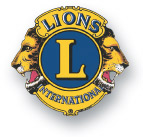 Application form-deadline-April 1,2020Name_________________________________________Date_________________________________Parents/Guardian Name_________________________________________________________________Address_____________________________________________________________________________Contact phone numbers____________________________________________________________Date of graduation__________________________________________________________________Grade Point Average______________ (3.0 or above required)ACT________________College/University of choice_______________________________________________________High School Organizations: ____________________________________________________________________________________________________________________________________________________________________________________________________________________________________     Leadership Positions: _________________________________________________________     ____________________________________________________________________________________Awards (scholastic or other)_______________________________________________________Church and Community Service Involvement: __________________________________________________________________________________________________________Special Interests (music, art,sports,etc.)_________________________________________________________________________________________________________________Please list other scholarships awarded to you :___________________________________________________________________________________________________________Please type a concise essay (maximum of 400 words) telling about yourself and your plans for the future. Attach the essay to this application. 